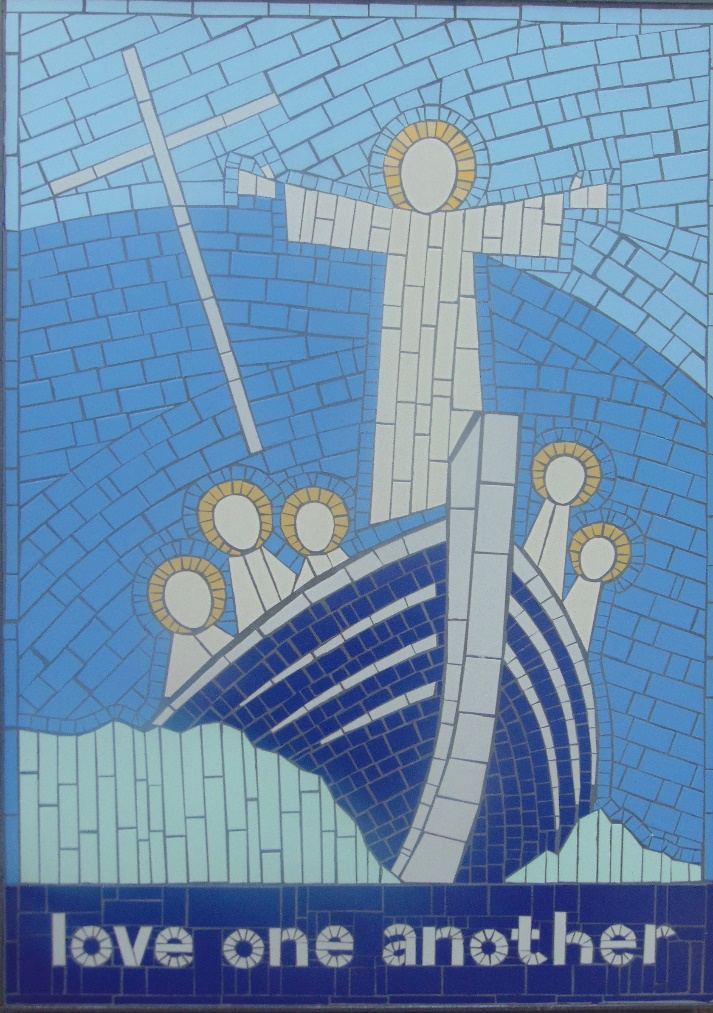 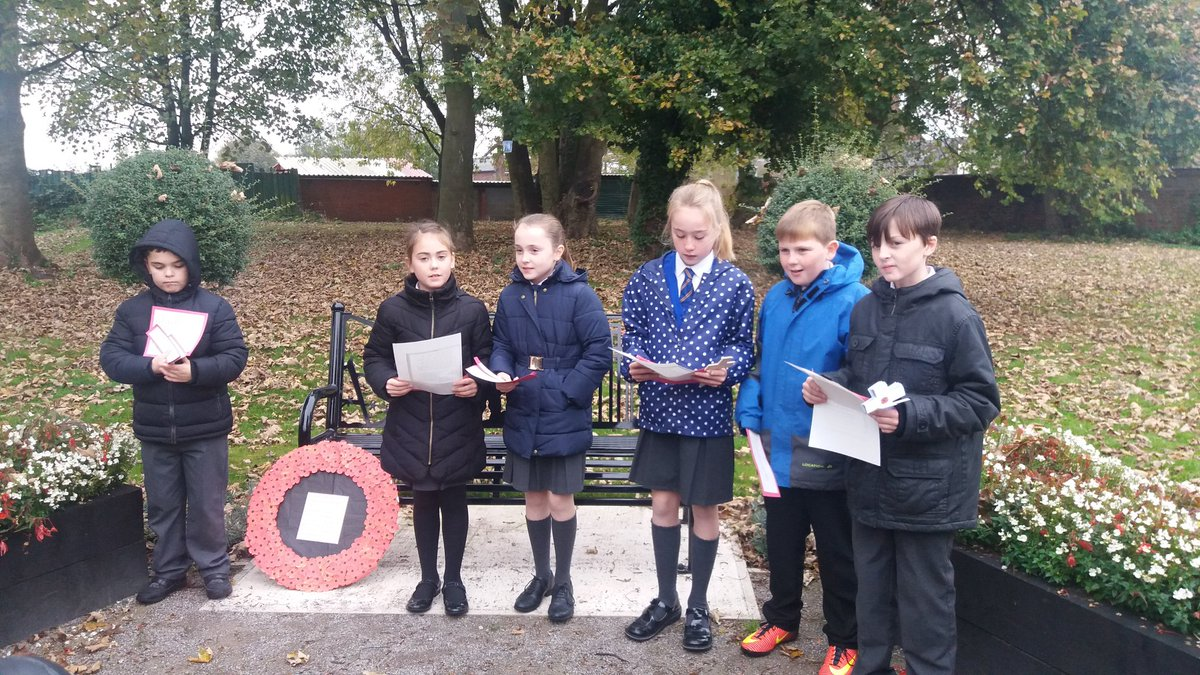 Policy for Spiritual Development and Moral DevelopmentLeader/Co-ordinatorMrs P AthertonGroups involved in discussionHeadteacherRE Co-ordinatorAll StaffGoverning BodyAimsDISCUSSED AND AGREED BY RELEVANT STAFFSept 2016DISCUSSED AND AGREED BY GOVERNING BODYSept 2016MONITORING AND EVALUATIONOngoingREVIEW DATE(S)September 2019Reviewed 03.10.18